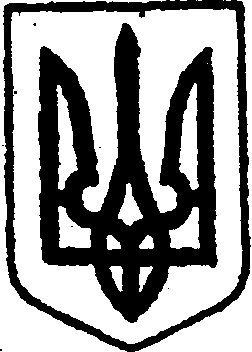                                                          КИЇВСЬКА ОБЛАСТЬ ТЕТІЇВСЬКА МІСЬКА РАДАVIII СКЛИКАННЯРІШЕННЯ26 серпня 2021 року                                                                № 368 - 09 - VІІІПро звернення до Київськоїобласної ради щодо передачінерухомого майна в комунальнувласність територіальної громади     Відповідно до статей 19, 140, 142, 143 Конституції України, статей 190, 327, 328 Цивільного кодексу України, керуючись статтями 16, 25, 26, 59, 60 Закону України «Про місцеве самоврядування в Україні», Тетіївська міська  рада                                                   В И Р І Ш И Л А:1. Звернутись до Київської обласної ради з клопотанням щодо передачі з спільної власності територіальної громади сіл, селищ, міст, що перебувають в управлінні обласної ради в комунальну власність територіальної громади Тетіївської міської ради нерухоме майно, а саме: - нежитлова будівля, площею 906,5 (кв. м), що знаходиться за адресою: Україна, Київська область, Тетіївський район, м. Тетіїв, вул. Я. Острозького (Комсомольська), буд. № 6. 2. Контроль за виконанням рішення покласти на постійну депутатську комісію з питань торгівлі, ЖКГ, побутового обслуговування, громадського харчування, управління комунальною власністю, благоустрою, транспорту, зв’язку (голова комісії – Фармагей В.В.).Секретар міської ради                                                    Наталія ІВАНЮТА                                                           